Augusta County Electoral BoardApproved Minutes of MeetingJanuary 14, 2020Registrar’s Office, Augusta County Government CenterI.        Call to Order. The meeting was called to order at 9:38 am following successful           completion of the Logic and Accuracy testing for the Central Absentee Precinct           OVO and OVI.  Present were: Cliff Garstang, Chair; Marcy Reedy, Vice-Chair; Georgia           Alvis-Long, Secretary; Connie Evans, General Registrar; and Robin Moyer, Chief           Deputy Registrar.II.       Approval of Minutes of Previous Meetings.  Marcy moved to approve the minutes from           the December 6th meeting.  Cliff seconded and motion was approved unanimously.III.      Registrar’s Report.            A.  Preparing Budget - Meeting with Misty (Finance Director) January 21                  Connie stated that she would be attending budget meetings with Misty this coming                   Tuesday and Mr. Fitzgerald the following Monday in preparation for the FY2021                  Budget.IV.      Continuing Business.            A.  March Primary - Logic and Accuracy testing for all precincts, except for CAP which                  was done today, is scheduled to be done on Feb12th at 9:00 am.  We will each                  need to recruit a helper for that day.                   Cliff has made a Power Point presentation titled Augusta County Ballot Record                  Worksheet Tutorial for use during our OE training days.  He will show it to us at the                   conclusion of this meeting and see if any edits are needed.                     Connie stated that she and Robin are working on adding a Poll Pad Summary to                   Cliff’s OE Duties Summary and Checklist for the OE training days on Feb 19th and                    24th.                   Connie stated that on Election Day any candidate that has officially notified ELECT                   of their campaign being suspended, or that they have withdrawn from the election,                   after the ballots were printed will have a card to display this information to the                  voters.  This card will be placed at the Greeters’ table and in the voting privacy                   booths of each precinct.               B.  No Excuse Voting - Discussion ensued on how best to conduct this voting                   process in a secure and organized manner.  There is much here that is still                   unknown until the bills have officially passed and become law.  In order for Connie                   to have something to present in a budget meeting, Cliff made a motion for a                   resolution expressing the need for exclusive access to the Smith East and West                   Room, with badge access, for the entirety of the no excuse absentee voting                   period, including staffing for the full period.  Marcy seconded and motion was                       approved unanimously.                  In further discussion, it was suggested that 10 Officers of Election (OEs) will be                   needed to fully staff the no excuse early voting period in its entirety with some OEs                   being granted access to the VERIS system. The Registrar’s budget will reflect this                   increased expense.            C.  Security Plan and procedures - March 1, 2020                  Our current Security Plan has not been updated or signed since March 1, 2018.                    Connie presented a 2020 Voting Systems Security Plan for us to review before                  our next meeting.            D.  Cliff had one additional Continuing Business item regarding Collection of fines                            for Campaign Finance violations.  Connie reported that all fines had been paid                   in full. V.        New Business.            A.  Appointing OEs                   Rebecca “Becky” Angelo                   Shirley “Ann” Corbin                   Stephan Corbin                   James “Jim” Flickinger                   Kathryn Huber                   Rita Mahanes                   Tamatha Moone                   Fred “Freddie” Taylor                   William Trice                   Joyce Munz                   Joanne M. Callahan                   Michael R. McCleve                   Zachary T. Swanson                   Jeffrey A. McGraw                   Oma Lee Rexrode (Sanner)                   Richard J. Mefford                   Martha R. Mawyer                   Jacqueline F. Crawford                   Diane M. Kudro             Cliff moved to appoint all individuals listed above as new OEs with their term ending             on February 28, 2022.  Georgia seconded and motion was approved unanimously.VI.    Other Business.          A.  Public Comments.  No public present.          B.  Board Member Comments.  Cliff reminded us of the issue at Hugh Cassell                 Elementary School where Dooms and Crimora precincts have had to share the                 Cafeteria.  The new principal has not wanted us to use the Gymnasium due to high                 traffic volume on its floors.  Although this won’t be an issue for the March and June                 primaries it will be for the November General Election.  Cliff will attempt to contact                 Dr. Bond to see if arrangements can be made to accommodate our need.  VII.   Adjournment.  The meeting was unanimously adjourned at 10:39 am.                                 Next meeting TBA.Respectfully submitted,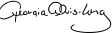 Georgia Alvis-Long, Secretary